Local and Regional Landscape Suppliers (Updated 2024)Deerwood GardensRte 118 Waterford, 583-2412 deerwoodgarden.comOrganic vegetables, perennials, and specializing in dayliliesEdgewood Nursery4 Cruston Way, Falmouth, ME 04105 (207)653-2065 edgewood-nursery.comA range of native plants including Cow Parsnip, Wild Bergamot, Joe-Pye Weed, Spotted Beebalm, White Snakeroot, Culver's Root, Tall Blue Lettuce, catnip giant, Boneset, Great Blue Lobelia, Puke Weed, Self-Heal, Cut-leaf Coneflower, Anise Root, Zig-Zag Goldenrod, New York Ironweed, Blue Vervain, northeastern beardtongue, foxglove beardtongue, Common Milkweed, American SpikenardFedco Trees Co.PO Box 250, Waterville, ME 04903Wide variety of fruit bearers; also seeds and rootstocksLake Region Nursery718 N High St., Bridgton, ME 04009 (207) 952-0370 lakeregionnursery.comMark’s Lawn and Garden 688 Portland Rd, Bridgton, Maine 04009 (207)647-0980 markslawnandgarden.comperennials, trees, and shrubsMayberry FarmRte 107, Sebago 787-4113 FacebookNative perennials grown from seed.  Different varieties of lupine, bee balm, Echinacea McSherry’s NurseriesRte 302 Center Conway 603-447-5442 mcsherrysnursery.comGood quality Shrubs and Trees O’Donal’s Nurseries6 Country Rd., Rte 22 Gorham, ME 04038 (207) 839-4262 odonals.comGardening Supplies and a large selection of trees, shrubs, and perennials.  Certified nursery and landscape professionals are available to answer questions and assist with plant selection.Perennial Point of Viewperennialpointofview@gmail.com FacebookLucia Terry, no permanent retail location but frequent pop-ups at nursery on Pond Road, Bridgton. Helpful as a resource.Pierson Nurseries24 Buzzell Road, Biddeford, ME 04005, (207) 499-2994 piersonnurseries.comPlant wholesaler- need to set up an account with them.  Many native and wetland plantsRoosevelt Trail Garden Center310 Roosevelt Trail, Windham, ME 04062 (207)893-2757 roosevelttrailgardencenter.comNative grasses, perennials, trees, and shrubs including Asters, Blueberries, Clethra, Dicentra, various native ferns, and more.Shaker Hill Nurseries271 Maine Street, Poland Spring, ME 04274 (207) 998-5390Good selection of trees and shrubs; can deliver mulch locally.Swallowtail Gardens 266 Summit Spring Rd, Poland, ME 04274 (207)333-1130 swallowtailmaine.comperennialsYoung’s Greenhouse643 High St, South Paris, ME 04281 (207)743-9427 theyoungsgreenhouse.comPerennials, trees, shrubs, Jolly Gardener MulchMcLaughlin Gardens South Paris 97 Main St, South Paris, ME 04281Trillium, Jack-in-the-Pulpit, and Bloodroot, pollinator plants like Cardinal Flower, Echinacea, and MonardaBlueberry sod Blue Meadow NurseryLovell, ME 04051 (207) 756-0762 bluemeadownursery.comBlueberry Sod: 1 gallon containers and by the square foot.Fred’s Wild SodBlue Hill, ME, (207)460 6917 freds-wild-sod.comWholesale only, blueberry sod, fern, moss etc.Wild Sods of MaineWaterville, ME (207) 460-6469 wildsodsof maine.comBlueberry, hay-scented fern, wintergreen, sheep laurel, bunchberry, and huckleberry sodsErosion Control MulchP & K Sand and Gravel234 Casco Rd, Naples, ME 04055 (207) 693-6765 pksandgravel.comFine Erosion Control Mix, ~$35/yard, $50 delivery within 1 hour of NaplesRolfe Corp.91 Home Run Rd, Bridgton, ME 04009 (207) 647-9500 rolfecorp.comCoarse erosion control mulch, more like stump grindings $20/yard.Gorham Sand and GravelPhinney Pit, 939 Parker Farm Rd., Buxton, ME  04093 (207) 839-2442 gsgravel.comSuperhumus, $62yard, delivery fee based on delivery zone, call for availabilityErosion Control Mix $29/yard, delivery fee based on delivery zoneDyer Septic and Excavation722 Norway Rd., Harrison, ME 04040 (207) 583-4546Coarse erosion control mulch, more like stump grindings $15/yard, double ground erosion control mulch $25/yard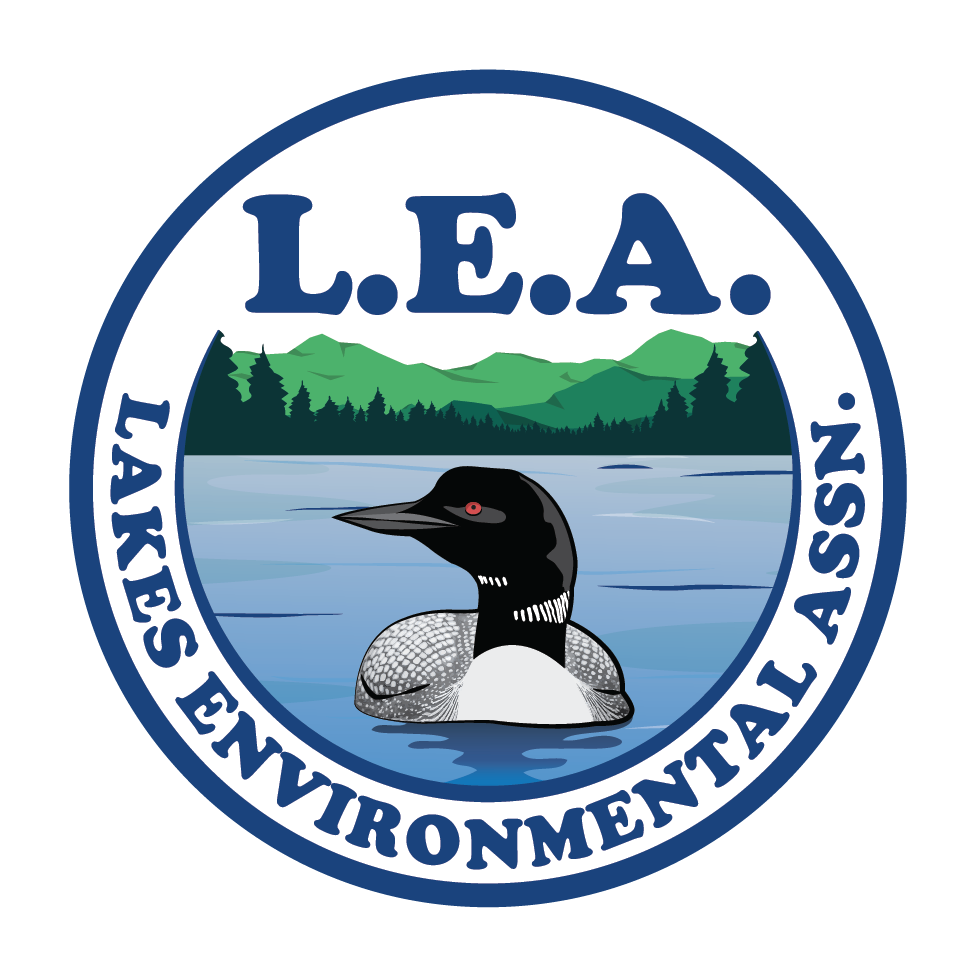 